MICRO:BITUTILITZAR SERVOS PER OBRIR I TANCAR BARREREShttps://makecode.microbit.org/#EXERCICI 1CONNEXIÓ DEL SERVO A LA PLACA MISRO:BIT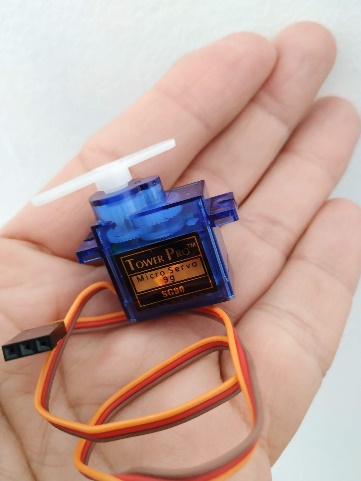 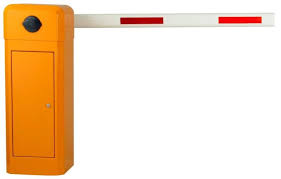 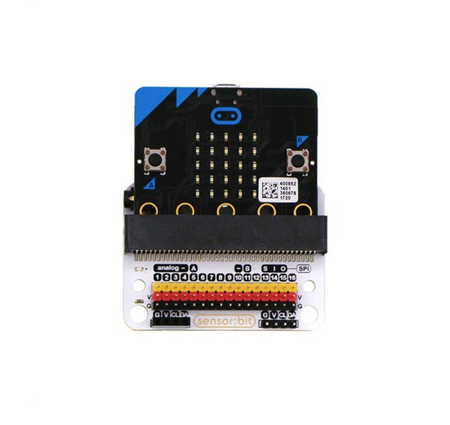 2.- SELECCIONEM EXTENSIÓ SERVO i tinker academy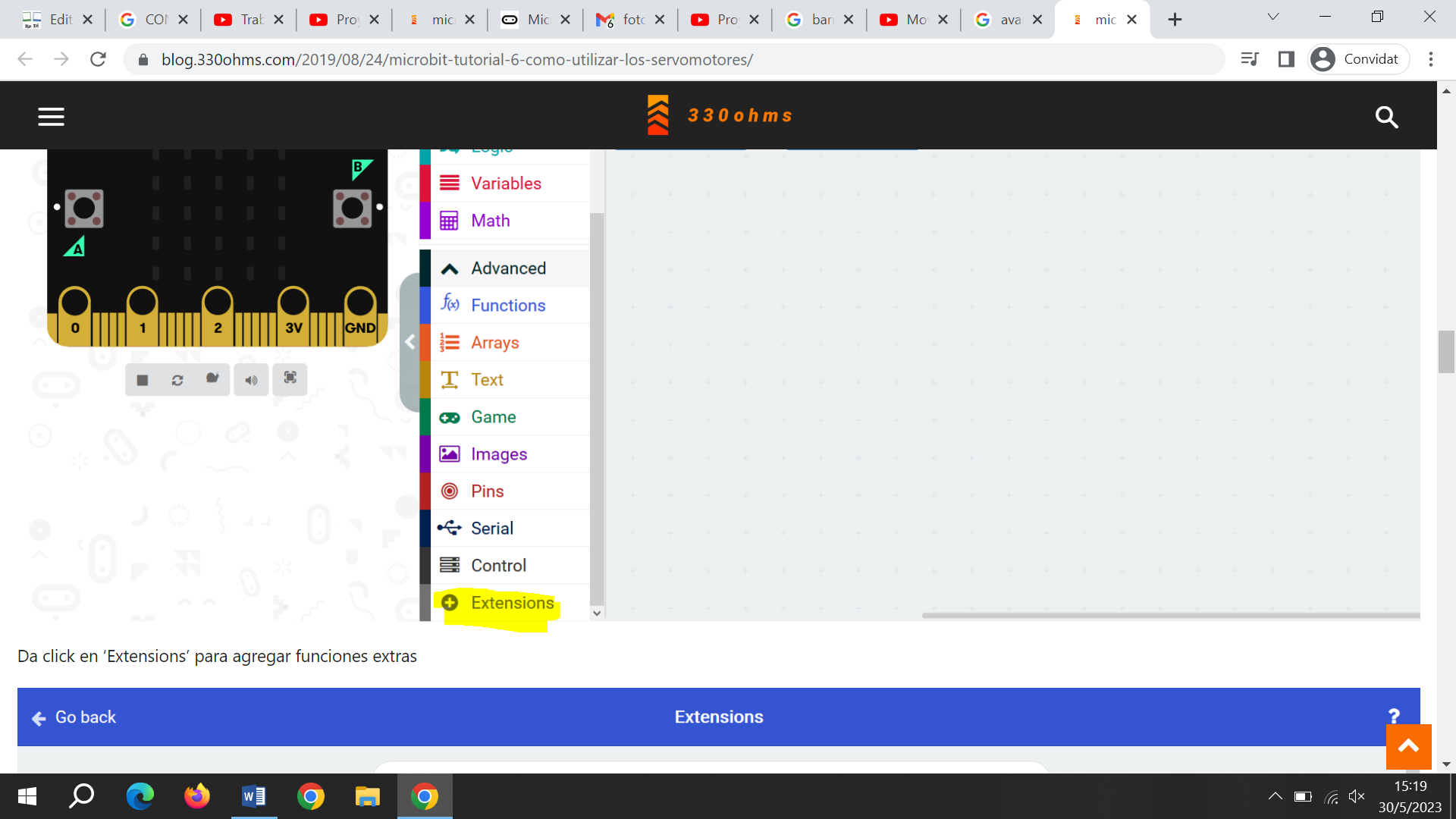 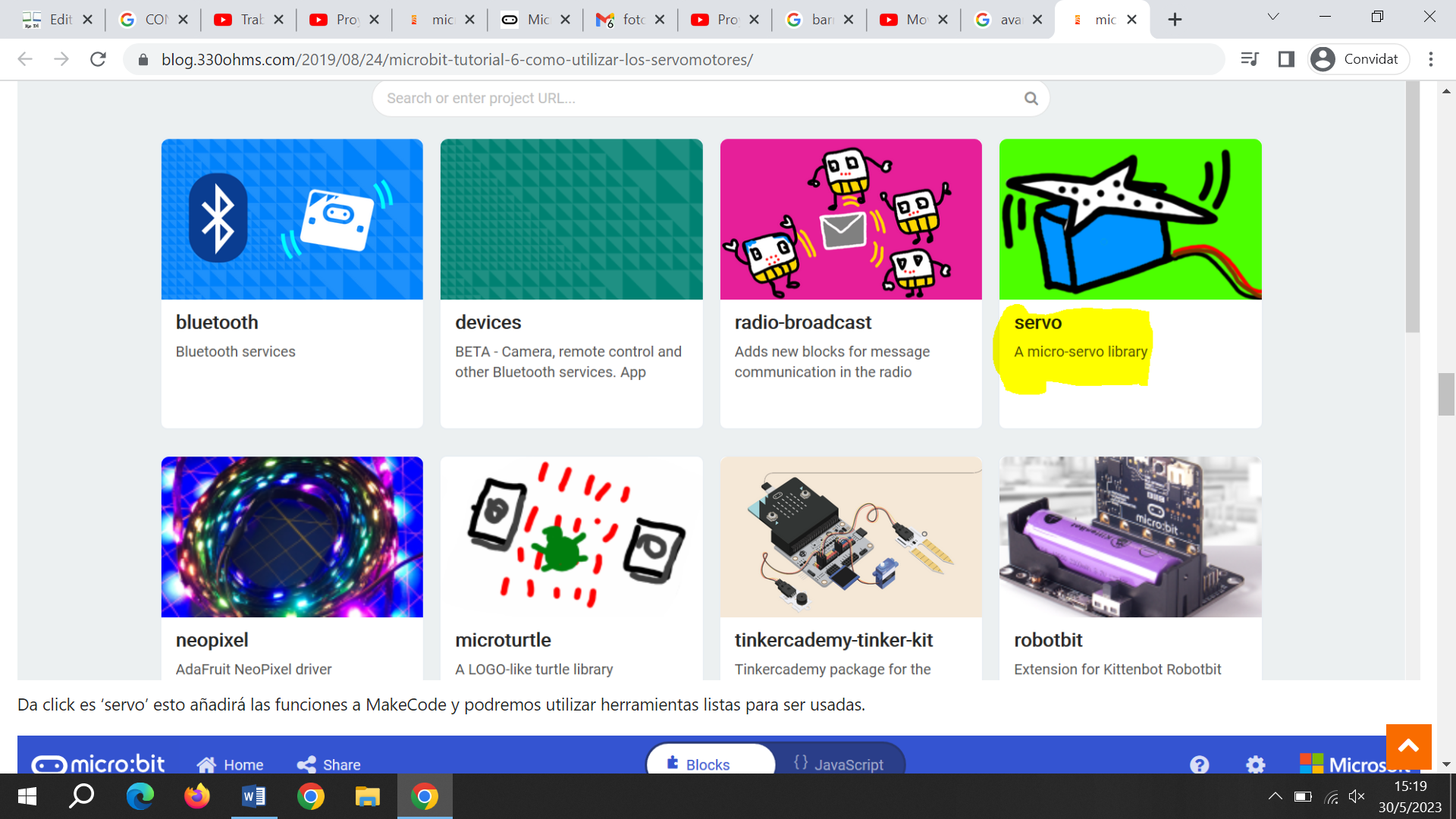 3.- PROGRAMEM AMB MICRO:BIT UNA BARRERA: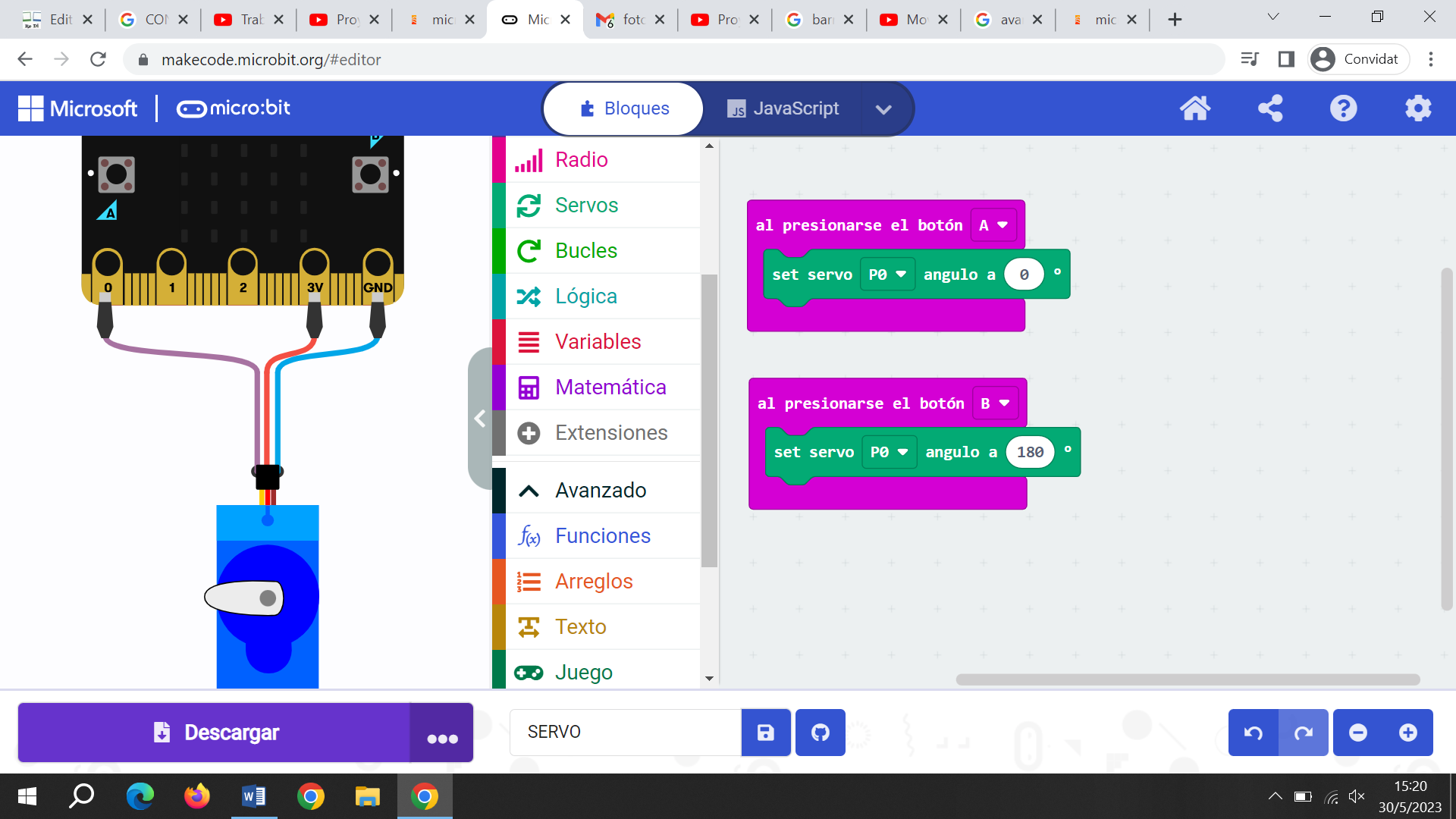 